УКРАЇНАПОДІЛЬСЬКА РАЙОННА В М. КИЄВІ ДЕРЖАВНА АДМІНІСТРАЦІЯУПРАВЛІННЯ ОХОРОНИ ЗДОРОВ’ЯПОДІЛЬСЬКОЇ РАЙОННОЇ В М. КИЄВІ ДЕРЖАВНОЇ АДМІНІСТРАЦІЇКНП „КОНСУЛЬТАТИВНО-ДІАГНОСТИЧНИЙ ЦЕНТР” ПОДІЛЬСЬКОГО РАЙОНУ М. кИЄВА  Від 13.01.2020р.№302-к                                           Шановна  Ковалюк Маріє!        Адміністрація КНП «КДЦ» Подільського району м. Києва повідомляє, що інтернатура в 2020 році не запланована, в зв`язку з відсутністю вакантних посад. 	Директор                      			                                Королик І.М.м. Київ, вул. Мостицька, 9Телефон :  460-05-05Факс : 463-22-34E-mail: podcrp@health.kiev.ua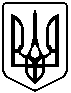 